Timescale dependence of environmental controls on methane efflux in Poyang Lake, ChinaLixiang Liu1, Ming Xu1,2*, Renqiang Li1, Rui Shao1, 3 1Key Laboratory of Ecosystem Network Observation and Modeling, Institute of Geographic Sciences and Natural Resources Research, Chinese Academy of Sciences, Beijing 100101, China2Center for Remote Sensing and Spatial Analysis, Department of Ecology, Evolution and Natural Resources, Rutgers University, New Brunswick, NJ 08901, USA3University of Chinese Academy of Sciences, Beijing 100049, ChinaCorrespondence to: Ming Xu (mingxu@ igsnrr.ac.cn)Abstract Lakes are an important natural source of CH4 to the atmosphere. However, the multi-seasonal CH4 efflux in lakes has been rarely studied. In this study, the CH4 efflux in Poyang Lake, the largest freshwater lake in China, was measured monthly over a 4-year period by using the floating chamber technique. The mean annual CH4 efflux throughout the 4 years was 0.54 mmol m−2 day−1, ranging from 0.47 to 0.60 mmol m−2 day−1. The CH4 efflux had a high seasonal variation with an average summer (June to August) efflux of 1.34 mmol m−2 day−1 and winter (December to February) efflux of merely 0.18 mmol m−2 day−1. The efflux showed no apparent diel pattern, although most of the peak effluxes appeared in the late morning, from 10:00 h to 12:00 h. Multivariate stepwise regression on a seasonal scale showed that environmental factors, such as sediment temperature, sediment total nitrogen content, dissolved oxygen, and total phosphorus content in the water, mainly regulated the CH4 efflux. However, the CH4 efflux only showed a strong positive linear correlation with wind speed within a day on a bihourly scale in the multivariate regression analyses but almost no correlation with wind speed on diurnal and seasonal scales.Keywords: Methane, Sediment temperature, Temperature sensitivity, Substrate availability, Wind speed IntroductionMethane (CH4) contributes to about 20% of global warming in terms of radiative forcing, and its concentration in the atmosphere increased at a rate of 0.5 ppb year−1 in 1999–2006; this rate rapidly increased to 6 ppb year–1 from 2007 to 2011 (IPCC, 2013). Although the total global lake area accounts for approximately 3.7% of the Earth’s nonglaciated land area (Verpoorter et al., 2014), CH4 emissions from global lakes account for up to 14.9% of natural CH4 emissions (IPCC, 2013). However, this estimate has been associated with large uncertainties because of the high spatial and temporal variations of CH4 emissions and the insufficient multi-seasonal measurements of CH4 effluxes, especially in tropical and subtropical lakes (Yang et al., 2011; Ortiz–Llorente and Alvarez–Cobelas, 2012; Bastviken et al., 2015; Li and Bush, 2015). CH4 effluxes in lakes feature high temporal variations (Käki, 2001; Xing et al., 2004; Duan et al., 2005; Xing et al., 2005, 2006; Palma–Silva et al., 2013). For example, previous studies found that the mean CH4 effluxes over a day were 0.018 and 68.27 mmol m−2 day−1, respectively (Xing et al., 2004; Duan et al., 2005; Chen et al., 2007; Podgrajsek et al., 2014a); even larger variations were found on a seasonal scale (Xing et al., 2005, 2006; Duan et al., 2005; Ortiz–Llorente and Alvarez–Cobelas, 2012; Wik et al., 2014). These large variations in CH4 effluxes highlight the importance of frequent and multi-seasonal measurements (Bastviken et al., 2008; Chen et al., 2013; Bastviken et al., 2015). Unfortunately, most earlier studies on CH4 emissions were based on short-term measurements, ranging from daily to seasonal scales, and were conducted during the day time (Xing et al., 2004; Duan et al., 2005; Xing et al., 2005; Schrier–Uijl et al., 2011; Rõõm et al., 2014). To our knowledge, multi-seasonal measurements of CH4 effluxes have only been conducted in high-latitude lakes (Utsumi et al., 1998a, b; Huttunen et al., 2003; Rõõm et al., 2014; Wik et al., 2014), and few studies on tropical and subtropical lakes (Xing et al., 2005, 2006; Ortiz–Llorente and Alvarez–Cobelas, 2012), especially large ones, had measurement durations longer than one year.The magnitude of CH4 emission mainly depends on the dynamic balance between the microbial processes of CH4 production, oxidation, physical transportation from the anaerobic zone to the atmosphere in lakes, and regulation by multiple, interconnected physical, chemical, and biological variables (Sun et al., 2012; Liu et al., 2013; Serrano–Silva et al., 2014; Rasilo et al., 2015). CH4 production and oxidation are microbial processes regulated by organic carbon loading, dissolved organic matter, lake nutrient status, and N availability (Bridgham et al., 2013; Liu et al., 2013; Hershey et al., 2014; Rasilo et al., 2015); temperature (Liikanen et al., 2003; Marotta et al., 2014; Yvon–Durocher et al., 2014); lake depth and size (Juutinen et al., 2009; Rasilo et al., 2015); pH, O2, NO32-, Fe3+, and SO42- in the sediment and water column (van Bodegom and Scholten 2001; Schrier–Uijl et al., 2011; Bridgham et al., 2013); and populations and potential activities of methanogens and methanotrophs (Segers, 1998; van Bodegom and Scholten, 2001; Liu et al., 2015, 2016). CH4 transportation is driven by three major mechanisms, namely, molecular diffusion, bubble ebullition, and plant-mediated transportation (Bridgham et al., 2013; Chen et al., 2013; Zhu et al., 2016). These mechanisms are affected by water stratiﬁcation and seasonal overturns of the water mass, which are determined by temperature (Palma–Silva et al., 2013; Rõõm et al., 2014), wind-forced mixing (Wanninkhof, 1992; Palma–Silva et al., 2013), water depth (Liu et al., 2013), boundary layer dynamics (Poindexter et al., 2015; Anthony and Macintyre, 2016), hydrostatic pressure (Chanton et al., 1989), and different vascular plants (Juutinen et al., 2009; Zhu et al., 2016). Most studies examined CH4 emissions and their influencing factors in small lakes because of their large contribution to the global CH4 budget (Bastviken et al., 2004; Downing et al., 2010; Bartosiewics et al., 2015; Holgerson et al., 2016). Although small lakes are a large source of atmospheric CH4, CH4 emissions from large lakes was not neglected due to their large areas (Bastviken et al., 2010; Rasilo et al., 2015; Townsend-Small et al., 2016). However, few studies reported temporal CH4 emissions and their key regulating factors at different temporal scales in large lakes. Therefore, investigating the impacts of physical and biological factors on temporal CH4 effluxes based on multi-seasonal measurements in a large lake is also important to estimate lake CH4 emissions.  Poyang Lake, a subtropical lake, is the largest freshwater lake in China, but its multi-seasonal CH4 emissions have not been adequately measured. In our previous study, we have explored the spatial variations of CH4 efflux over the lake with 44 sampling locations (Liu et al., 2013). In addition, we also found that microbial biomass and community structure highly influenced CH4 efflux in Poyang Lake (Liu et al., 2016). In this study, we measured the CH4 efflux in three sites which we chose on the basis of our previous result over the course of 4 years in Poyang Lake to (1) examine the multi-seasonal mean CH4 efflux; (2) explore the CH4 efflux dynamics, including diel and seasonal variations; and (3) quantify the relationships between the CH4 efflux and environmental factors, and identify the possible factors driving CH4 effluxes at different temporal scales. Materials and methods2.1. Site descriptionPoyang Lake (28°22′–29°45′N, 115°47′–116°45′E) is located in Southern China in Jiangxi Province, with a surface area of 3283 km2 and a total catchment area of 162,000 km2, which is separated to the northern and southern parts by the Songmen Mountain. Poyang Lake receives water input from five main tributaries, namely, the Raohe River, Xinjiang River, Fuhe River, Ganjiang River, and Xiushui River. The climate is humid subtropical with a mean annual temperature of 17.5 °C and an annual precipitation of 1680 mm (Ye et al., 2011). Vegetation in the lake is composed of macrophytes, including Carex sp. (Carex cinerascens Kükenth and Carexargyi Levl.etVant) and Artemisia selengensis in the hydrophyte zone, and the main submerged aquatic macrophytes, including Ceratophyllum demersum, Potamogeton malaianus, Potamogeton crispus, and Hydrilla verticillata (Wang et al., 2011).   This study was conducted near the Poyang Lake Laboratory of the Wetland Ecosystem Research Station (operated by the Chinese Academy of Sciences), which is located in the northern sub-basin of Poyang Lake in Xingzi County, Jiangxi Province (Fig. 1). The five tributaries flow into the lake in the southeast of Xingzi County, which then joins with the Yangtze River. The water level fluctuated dramatically from 7.78 m to 18.57 m above sea level (Wu Song) between the wet (April to September) and dry seasons (October to March) during the study period because of rainfall and Three Gorge management. Poyang Lake is not stratified (Zhu and Zhang, 1997), with mean and maximum depths of 8 and 23 m, respectively. The mean concentrations of total nitrogen (TN), total phosphorous (TP), suspended solids (SS), and chlorophyll a (Chl a) in Poyang lake were 3.45, 0.11, 39.98, and 9.04 mg L−1, respectively (Yao et al., 2015). 2.2. CH4 efflux measurements  The CH4 efflux was measured using floating chambers, including both ebullition and diffusive fluxes (Bastviken et al., 2004, 2010). The floating chamber was fabricated using a PVC pipe 100 cm in length and 20 cm in diameter with Styrofoam floats attached to the sides. The floating chambers were inserted 80 cm into the water and 20 cm above the water surface to minimize the perturbation of the surface water flow to the pressure inside the chambers. We tested the chamber system with different insertion depths in the laboratory and field, and found that the current depth of about 80 cm could effectively prevent the impacts of the surrounding Styrofoam floats while maintaining the chamber balance in moderate winds. A similar design of floating chambers was used in previous studies (Lorke et al., 2015; Zhao et al., 2015).  Earlier studies found that floating chambers should be seated at the water surface in a flowing-water system to minimize the “drag” effect of flowing water on chamber pressure (Bastviken et al., 2010; Vachon et al., 2013; McGinnis et al., 2015). However, the water in Poyang Lake did not have an apparent directional flow except for some waves during the measurement period. So the insertion depth was deeper than those of previous studies to avoid the impact of waves in Poyang Lake on the chamber body in the current study. A detailed description of the floating chamber system can be found in Liu et al. (2013). So we measured the total CH4 efflux including both ebullition and diffusive effluxes and cannot differentiate ebullitive and diffusive fluxes by our chamber.We collected a gas sample (ambient concentration) immediately after the chamber was closed and three other samples at a 20 min interval for 1 h. The gas was extracted into a 12 mL evacuated glass vial by a 2 mL syringe needle with an air pump, which enhanced the pressure in the vial to 3 bars. Subsequently, the gas samples were transported immediately to a laboratory for CH4 concentration analysis. The CH4 concentration was measured using a gas chromatograph equipped with a flame ionization detector (GC7890A, Agilent Technologies, Inc., Santa Clara, CA, USA). We used nitrogen (N2) as the carrier gas, which ran at a flow rate of 30 mL min−1. We calibrated the gas chromatograph for every four samples with a calibration gas of 2.03 ppm at 99.92% precision (China National Research Center for Certified Reference Materials, China). The oven and detector temperatures of the GC were set to 55 °C and 250 °C, respectively. Calculation of the CH4 efflux was based on the CH4 concentration of the four samples using a linear regression model, which was calculated on the basis of the slope of the concentration change during the whole period when the chamber was closed. Data quality control was conducted following the method of Rasilo et al. (2015) before the regression models were fitted. As a result, most of the models performed satisfactorily, with a coefficient of determination (R2) greater than 0.95. In case of ebullition, the CH4 concentration inside the chamber would deviate from the normal trend. Most of the CH4 concentrations measured immediately after the ebullition point slightly decreased mainly because of the CH4 diffusion back to water when the CH4 concentration inside the chamber space increased suddenly from bubbling. To include the ebullition-induced CH4 emissions, we only used two measured concentrations, the first measurement (ambient concentration) and an ebullition-adjusted concentration that was obtained by adding the diffusion-induced concentration increment when ebullition occurred (Fig. 2).  Specifically, when ebullition occurred during the first 20 min, we obtained the ebullition-adjusted concentration by summing up concentration on 20 min and the 2-fold incremental concentration which was from concentration between the third and fourth sampling times. When the ebullition occurred at the third sampling, we summed up the concentration at 40 min and the incremental concentration between the first and second sampling times. When the ebullition occurred at the fourth sampling, we used the first and fourth sampling concentrations directly to calculate the slope of the total efflux. Samplings took place at a monthly interval from January 2011 to December 2014 at three sites in Poyang Lake (Fig. 1): site A (Luoxingdun: 29°3′29′′N, 116°16′49′′E), site B (Mantianxing: 29°34′25′′N, 116°13′29′′E), and site C (Huoyanshan: 29°39′0′′N, 116°16′11′′E). The mean water depth in our sampling sites was 3 m. The sampling sites lacked aquatic plants. Our previous study examined the spatial pattern of the CH4 efflux in the lake (Liu et al., 2013). Therefore, we focused on the multi-seasonal dynamics of CH4 efflux in the current study. At each site, four chambers were placed approximately 10 m away from a small boat to minimize disturbance. Measurements were conducted from early morning to late afternoon with about 6 cycles of measurements for each chamber, except for days when the diel-cycle measurements were taken. We conducted four 24 h measurements at the three sites in 24–25 July 2011, 5-6 September 2012, 13–14 January 2013, and 14–15 January 2015 to examine the diel variations of CH4 effluxes. These measurements were conducted every 2 h from 8:00 am to 8:00 am the next day, providing 12 cycles of measurements for each chamber per 24 h.2.3. Environmental variablesVarious environmental variables were also measured in the lake sediment, surface water, and atmosphere at each individual site and then averaged when we used. We collected surface water and sediment samples (0–15 cm) using a plexiglass water grab and a stainless steel sediment sampler (3 cm in diameter) after obtaining gas samples. The water and sediment samples were immediately stored in plastic bottles and bags, respectively. Then, all the samples were stored in ice coolers and transported to a laboratory for analysis within a week. In addition, we measured the wind speed at about 1.5 m above the water surface using a portable anemometer (Testo 410-1, Testo, Germany) and the surface sediment (0–15 cm) temperature using a mercury thermometer. We used a multi-parametric probe (556 MPS, YSI, USA) to measure the water quality factors in situ, such as electrical conductivity and dissolved oxygen (DO) content, at each sampling site from June 2013 to June 2014. The water levels in the lake were obtained from the Xingzi Hydrological Station, about 20 km from our sampling sites. In the laboratory, the pH values of the water and sediment samples were measured using a pH meter (Delta 320, Mettler–Toledo, Switzerland). Chemical oxygen demand (COD) was measured using the spectrophotometric detection method based on Griess reaction (Jirka and Carter, 1975; Yao et al., 2015). Chl a concentration was measured via spectrophotometry (Rasilo et al., 2015; Yao et al., 2015), which was extracted in 90% ethanol and then analyzed spectrophotometrically at 750 and 665 nm in accordance with ISO 10 260 (1992). The SS level in the lake water was measured by a gravimetric procedure, where the solids from the water sample were filtered, dried, and weighed to determine the total non-filterable residue of the sample (Fishman and Friedman, 1989). TP concentration was measured using the molybdenum blue method after persulfate digestion (Karl and Tien, 1992; Yao et al., 2015). In addition, the nitrate (NO3-), ammonium (NH4+), TN, and dissolved organic carbon (DOC) contents in the water were measured using a total carbon and nitrogen analyzer using filtered water (Shimadzu TOC-VCSH + TN module, Shimadzu, Japan). The sediment TN and organic carbon contents after total sediment acidification with HCl 1N were determined using a vario MAX CN element analyzer (NA Series 2, CE Instruments, Germany). The values of measured environmental varibles in our study were given in Table S1.Considering the different sampling periods, we classified the environmental variables into three groups (Table S1). The first group included sediment temperature, sediment total nitrogen content, water level, DOC content in the water, pH in the sediment, NH4+ and NO3- concentrations in the water and sediment, sediment organic carbon content, the ratio of carbon and nitrogen, and the mean daily wind speed over a 48-month period. The second group included TN, TP, COD, and Chl a contents in the water, which were sampled between June 2011 and December 2014. We sampled the third group variables from June 2013 to June 2014, including DO content, conductivity, and pH in the water.  Data analysisWe averaged the CH4 effluxes of the three sites to minimize the effect of the spatial variation of CH4 efflux on the temporal dynamics of the efflux. One-way ANOVA followed by post-hoc Tukey’s test and paired t-test were used to analyze the seasonal differences in the CH4 effluxes. We employed stepwise multiple regressions to identify the environmental factors driving the CH4 effluxes at different temporal scales. We also used regression and correlation analyses to determine the relationships between independent variables and CH4 effluxes. In addition, we considered each study site as a random effect in linear mixed effects models in order to take into account CH4 efflux variations among three sites when we investigated seasonal and diurnal variations as well as the relationships between CH4 efflux and environmental variables. We used the Vant′ Hoff equation to calculate the temperature sensitivity (Q10 = e10b, where b is the exponent of the exponential function between CH4 efflux and sediment temperature) of CH4 efflux (Xu and Qi, 2001; Wei et al., 2015). All statistical analyses were performed using the SPSS 17.0 statistical software (SPSS Inc., Chicago, IL, USA), and graphs were created using the Sigma Plot 11.0 program (Systat Software Inc., San Jose, CA, USA). Results3.1. CH4 effluxes in Poyang Lake3.1.1. Seasonal CH4 effluxes The seasonal variations of CH4 effluxes in Poyang Lake were prominent, demonstrating a similar pattern to that of seasonal temperature (Fig. 3). In general, the annual maximum CH4 effluxes occurred in summers and the minimum in winters. The CH4 efflux increased slowly in early spring and then rapidly in May, reaching its maximum in July. After reaching the maximum, the CH4 efflux decreased sharply in August and September and then slowly before reaching its minimum in January (Fig. 3). Significant differences in the mean CH4 effluxes existed between summers and the other three seasons throughout the 4 years (p < 0.05), whereas the differences in the CH4 effluxes among the spring, autumn, and winter seasons were not statistically significant (p > 0.05) (Table 1). Additionally, the site effect was not statistically significant over the 4-year period (Table S2). The differences among the three sites were minor with the 4-year mean of 0.53 mmol m−2 day−1, 0.55 mmol m−2 day−1, and 0.54 mmol m−2 day−1 respectively. In particular, the seasonal patterns of CH4 effluxes at the three sites were similar and also in line with the seasonal pattern averaged over the three sites.3.1.2. Diel CH4 efﬂuxes The CH4 effluxes in Poyang Lake also exhibited apparent variations within a day because the daily maximum appeared late in the morning (10:00–12:00 h) and the minimum early in the morning the next day (4:00–6:00 h). The diel pattern of the CH4 efflux was asymmetric, fast increasing in the morning from 8:00 h to 12:00 h and slowly decreasing in the afternoon and during the night, especially in the summer (Fig. 4). However, the diel pattern of the CH4 efflux was inconsistent. For example, the diel pattern on January 13–14, 2013 was an exception, when the maximum efflux occurred around 6:00 h on January 14th and a severe cold front with heavy fogs enveloped the Poyang Lake area in the early morning of January 14th. The CH4 efflux magnitudes were significantly larger during summer compared to winter. The CH4 efflux could also change abruptly throughout a day. For example, the efflux sharply dropped from 0.068 to −0.012 mmol m−2 h−1 within barely 2 h, as observed on July 23, 2011, indicating that the lake switched from a CH4 source to sink within a short period of time (Fig. 4a). This abrupt change was also observed in the afternoon of August 28, 2012 (Fig. 4b). Furthermore, we compared the differences of diurnal patterns at each sites for the four diel sampling. Our results showed that the diel patterns of CH4 effluxes were similar in the three sites for each diel investigation (Fig. 5) and the site effect was not statistically significant (Table S3). The diel pattern of the CH4 efflux was somewhat different during certain hours such as from 22:00 h to 00:00h on July 24th in 2011.3.2. Relationships between CH4 efflux and environmental variables3.2.1 Simple regression relationships between CH4 efflux and environmental variablesIn our study, CH4 effluxes increased exponentially with sediment temperature for both in the summer and in other seasons (Fig. 6). The CH4 effluxes were more sensitive to temperature in the summers than in other seasons. The temperature sensitivity, indicated by the Q10 values, was 2.04 and 1.67 in the summer and other three seasons, respectively (Fig. 6). We found that CH4 effluxes were also highly associated with other climate and environmental variables in both lake water and sediments. We found that CH4 effluxes were negatively correlated with NH4+, TN and DO concentrations in the lake water, but positively with Chl a content in the water and TN content in the sediment (Table 2). Furthermore, we found that other environmental factors, such as DOC content in the water, pH in the water and in the sediment, NO3- concentrations in the water and in the sediment, COD, and TP in the water, had insignificant (p > 0.05) relationships with CH4 effluxes in Poyang Lake. In the current study, we also found that the relationship between CH4 effluxes and wind speed was scale-dependent. At the diel scale, wind speed was significantly correlated (p < 0.03) with CH4 effluxes for the average of the 3 sites at the diel scale (Fig. 7), but was weakly correlated with CH4 effluxes at the diurnal and seasonal scales (Fig. 7). In addition, the relationships between wind speed and CH4 effluxes for each individual site were similar with the relationships for the average of the 3 sites though the regression coefficients for each individual site were slightly different, but not statistically significant (p > 0.25). 3.2.2 Multiple regression relationships between CH4 efflux and environmental variablesIn the current study, environmental factors differed in importance depending on the timescale in the stepwise multiple regressions analyses. The results of stepwise multiple regressions on a seasonal scale showed that the sediment temperature, sediment TN content, DO, and TP content in the water were significant predictors of CH4 effluxes (Table 3). It should be noted that multicollinearity didn’t occurred among these significant variables (Table S4). In specific, sediment temperature and sediment TN content explained 65% of the variation in CH4 effluxes for 4 years when we used the first group of factors. The sediment temperature and TN content explained 73% of the CH4 efflux variations when the second group of variables was added to the first group. The sediment temperature, sediment TN content, DO, and TP contents in the water explained 89% of the CH4 efflux variation when the three groups of variables were used together. Wind speed was the only significant variable for the CH4 efflux variations on a diel scale. Wind speed explained 58%, 56%, 84% and 86% of the CH4 efflux variations in 24–25 July 2011, 5–6 September 2012, 13–14 January 2013 and 14–15 January 2015, respectively (Figs. 7a-7d). In addition, the same environmental variables were selected in the final model for each individual site as for the average of the 3 sites though the regression coefficients were slightly different (Table S5), but not statistically significant (p > 0.20).  Discussion4.1. CH4 effluxes in Poyang LakeThe mean CH4 emission in Poyang Lake was moderately higher than those in other large lakes of more than 1 km2 in the world. The mean CH4 emission (0.54 mmol m−2 day−1) was within the reported range of approximately 0.022–5.85 mmol m−2 day−1 in boreal and temperate lakes over 1 km2 but was lower than diffusive effluxes in subtropical lakes and total effluxes (including diffusion and ebullition) in tropical lakes (Table 4). In addition, the mean CH4 emission in Poyang Lake was comparable with the diffusive effluxes in tropical lakes (Table 4). However, the mean CH4 efflux in Poyang Lake was only higher than those in other lakes over 100 km2 (except the Võrtsjärv Lake). The lower CH4 emissions in our study may be attributed to the low concentration of carbon substrates in the water and sediments in Poyang Lake. The DOC concentration in Poyang Lake was merely 3.3 mg L−1, which was much lower than that of the 5.8 mg L−1 in Biandantang Lake and 7.4 mg L−1 in Donghu Lake, which are two subtropical lakes in China (Xing et al., 2005, 2006). Poyang Lake also has a lower organic carbon content in its sediments than most other lakes. The average organic carbon content in the sediments in Poyang Lake was 0.89%, which was much lower than that of 30.76% averaged over five temperate lakes (Schrier–Uijl et al., 2011) and slightly higher than that of nearly 0.75% in tropical lakes in the Pantanal region (Bastviken et al., 2010). 4.2. CH4 effluxes in summer The CH4 effluxes in Poyang Lake were substantially greater in summer than in the other seasons, accounting for more than 63% of the annual total emissions. This finding suggests that summer is the critical season in managing the CH4 emissions from Poyang Lake. The high effluxes in summer may be attributed to the higher temperature, higher substrate availability, and greater temperature sensitivity during this season than the other seasons.  The high summer CH4 effluxes may due to high temperature in summer. The CH4 effluxes were highly correlated with the sediment temperature through an exponential function in our study. During the study period, the mean (June–August) air temperature in summer was 28.5 °C, whereas that in winter was only 5.9 °C. Our results confirmed the findings of previous studies that lake CH4 effluxes are driven by temperature (Bastviken et al., 2008; Marinho et al., 2009; Palma–Silva et al., 2013; Rõõm et al., 2014). This is supported by the fact that a warm temperature provides a high optimal temperature for methanogen growth (Nozhevnikova et al., 2007; Rooney–Varga et al., 2007; Duc et al., 2010) and the proportion of hydrogenotrophic methanogenesis (Borrel et al., 2011; Marotta et al., 2014). The high summer CH4 effluxes might also be because of the ample substrate supply in this season because the decomposition rate of new organic matter was much faster than that of old organic matter (Davidson and Janssens, 2006; Gudasz et al., 2010). In the present study, CH4 efflux positively correlated with the Chl a content (Table 2) that was not correlated with other environmental factors (Table S4) and acted as an indicator of primary production. Earlier studies discovered a high amount of labile organic matter, including allochthonous inputs of terrestrial organic matter, during the summer flooding and autochthonous production within-lake by phytoplankton and benthic algae in summer (Crump et al., 2003; Xing et al., 2005, 2006; Bade et al., 2007). Previous studies showed that fresh organic carbon from dead algae stimulates CH4 emissions in lakes (Huttunen et al., 2002; Xing et al., 2005) because the degradation of dead alga and algal exudates are the precursors for CH4 production (Ferrón et al., 2012; Xiao et al., 2015; Liang et al., 2016). However, we did not find any correlation between the CH4 efflux and DOC content in the water (p > 0.05). The algal bloom in summer probably masked the DOC effect on stimulating CH4 production. Earlier studies demonstrated that 70%–80% of DOC molecules in lakes are recalcitrant carbon (Tranvik and Kokalj, 1998; Wetzel, 2001). The high summer CH4 effluxes were also driven by the greater temperature sensitivity during summer. The apparent Q10 value in Poyang Lake was 2.04 in summer, which was much greater than the value of 1.67 in the other seasons (Fig. 6). This finding is inconsistent with previous studies in terrestrial and freshwater ecosystems (Davidson and Janssens, 2006; Gudasz et al., 2010; Yvon–Durocher et al., 2014), where the Q10 values decreased apparently with the increase in temperature (Xu and Qi 2001a; Chen et al., 2010; Corkrey et al., 2012; Schipper et al., 2014). However, our result was supported by a recent finding that the temperature sensitivities (Q10) of CH4 effluxes from lake sediments are greater in the tropics than in boreal regions (Marotta et al., 2014). We speculate that the temperature effect on Q10 was confounded by other factors, such as water level and substrate availability. The addition of a large amount of fresh carbon from summer floods could dramatically boost CH4 production and thus the apparent Q10 values during summer.  4.3. Timescale dependence of wind, substrate availability, and temperature effects on CH4 effluxes In this study, the effects of wind, substrate availability, and sediment temperature on CH4 effluxes were highly timescale dependent. The CH4 effluxes measured at bihourly intervals positively correlated with wind speed in both simple and multiple regressions (Figs. 7a–d, Table 2) but showed no correlation (p > 0.05) when the diurnal or seasonal average CH4 efflux and wind speed were applied (Figs. 7e–f). The effect of wind on CH4 effluxes was mainly through its effects on the transport, air pressure and storage of CH4 from the bottom to the surface water (Abril et al., 2005; Hahm et al., 2006; Guérin et al., 2007). Gas diffusion in water is sensitive to pressure changes at the water–air interface (Paganelli et al., 1975; Massmann and Farrier, 1992; Striegl et al., 2001; Nachshon et al., 2012). High wind speed mechanically induces turbulences through friction in the water and brings CH4-rich water from the bottom to the surface in lakes (Wanninkhof, 1992; Palma–Silva et al., 2013; Xiao et al., 2013). The CH4 efflux rapidly decreases or even becomes negative (indicating CH4 absorption) to compensate for the deficits in the water profile caused by earlier winds when the wind declines or comes to a halt. Our results also confirmed that the CH4 efflux sharply declined to a negative value after strong wind events (Fig. 4). This wind effect only worked at short timescales, such as bihourly, when temperature only slightly changed and other biological processes, such as microbial community variation, were relatively stable. At a longer temporal scale, such as seasonal scale as observed in the current study, the wind effect disappeared because the wind-stimulated CH4 effluxes and the post-wind (or between-gusts) negative effluxes (absorptions) were compensated. Our results suggest that wind exerts minor effects on CH4 effluxes at large temporal scales when temperature, water level, and substrate availability dominate. Our results also suggest that caution must be taken when one applies the empirical wind speed-driven models developed based on short-term measurements to estimate CH4 effluxes over long periods, such as months or years. Meanwhile, the CH4 effluxes measured at monthly intervals positively correlated with sediment temperature (Fig. 6), but the correlation disappeared when applied at bihourly intervals (p > 0.05). The lack of correlation between the CH4 efflux and sediment temperature as measured on a bihourly scale within a day can be explained by the small variation of sediment temperature within a day, ranging from 0.95 °C to 1.85 °C. Other factors, such as wind and atmospheric pressure, might shadow the weak temperature effect within a day. Instead, we found a high correlation between the bihourly measured CH4 effluxes and sediment temperature during the diel measurement period in January 14 to 15, 2015 (r = 0.88, p < 0.0001). Further analyses showed that this temperature effect might be apparent and mainly caused by wind speed because the bihourly measured CH4 effluxes and wind speed were highly correlated only in January 14 to 15, 2015 and not in the other days (r = 0.90, p < 0.0001). However, sediment temperature became the dominant factor on a seasonal scale when the temperature ranged from about 4.4 °C in winter to 30.8 °C in summer (Fig. 3). The sediment temperature and CH4 effluxes averaged over the diurnal period significantly correlated in the 4-year study period (Fig. 6). Our results suggest that the short-term CH4 efflux in Poyang Lake was regulated by wind speed, but the multi-seasonal CH4 efflux was ultimately controlled by sediment temperature and other biological (e.g., microbial activities) and biochemical (e.g., sediment carbon and nitrogen contents) processes. Therefore, understanding and modeling the dynamics of CH4 effluxes on lake surfaces require the multi-seasonal measurements of effluxes and related biotic and abiotic factors in lake water and sediments. Finally, substrate availability, such as sediment TN content, TP, and Chl a contents in the water, also influenced CH4 effluxes on a seasonal scale in the current study (Table 2, 3). However, the effects disappeared when applied at bihourly intervals because the substrate did not change significantly within a day.   In addition to the above-mentioned factors, the DO concentration in the water influenced the CH4 effluxes in the multivariate regression analysis. In specific, the CH4 efflux closely correlated with the DO concentration in the water (Table 2). This close correlation can be explained by the aerobic CH4 oxidation in the water. Our result was supported by the previous finding that a high DO concentration in the water results in low CH4 emission (Rõõm et al., 2014; McNicol and Silver, 2015; Yang et al., 2015). 5. ConclusionThe average CH4 efflux in Poyang Lake during the 4-year study period was 0.54 ± 0.053 mmol m−2 day−1, which was moderately higher than that of the other lakes in the world. The CH4 efflux in Poyang Lake also featured high multi-seasonal variations with the maximum efflux in July and the minimum in January. About 63% of the annual emissions occurred in summer, from June to August. On a seasonal scale, multivariate regression analyses revealed that sediment temperature sediment TN content, TP, and DO contents in the water mainly regulated the CH4 effluxes. Simple and multivariate regression analyses showed that wind speed influenced the diel CH4 efflux variations. The effects of sediment temperature, substrate availability, and wind speed on CH4 effluxes were temporal scale dependent. The CH4 effluxes increased with the sediment temperature, sediment TN content, Chl a, and TP contents in the water on a seasonal scale but were not correlated with sediment temperature on a bihourly scale. In contrast to the temperature and substrate, the CH4 efflux positively and significantly correlated with wind speed within a day on a bihourly scale but was not correlated with wind speed at larger temporal scales, such as daily and seasonal scales. The timescale dependence of environmental controls on CH4 effluxes has important implications in modeling CH4 emissions. AcknowledgementsThis research was supported by the National Basic Research Program of China (973 Program, 2012CB417103), Assessment and Valuation of Ecosystem Services in Qinghai Provincem, China (No. 2013-N-556). We gratefully acknowledge the Poyang Lake Laboratory Wetland Ecosystem Research, CAS for permission to access the study site and assistance with field work.ReferencesAbril, G., Guérin, F., Richard, S., Delmas, R., Galy-Lacaux, C., Gosse, P., Tremblay, A., Varfalvy, L., Dos Santos, M. A., Matvienko, B.: Carbon dioxide and methane emissions and the carbon budget of a 10-year old tropical reservoir (Petit Saut, French Guiana), Glob. Biogeochem. Cy., 19, GB4007, 2005. http://dx. doi:10.1029/2005GB002457.Anthony, K. W., Macintyre, S.: Nocturnal escape route for marsh gas, Nature, 535, 363–365, 2016.Bade, D. L., Carpenter, S. R., Cole, J. J., Pace. M. L., Kritzberg, E., Van de Bogert, M. C., Cory, R. M., McKnight, D. M.: Sources and fates of dissolved organic carbon in lakes as determined by whole-lake carbon isotope additions, Biogeochemistry, 84, 115-129, 2007.Bartosiewicz, M., Laurion, I., MacIntyre, S.: Greenhouse gas emission and storage in a small shallow lake, Hydrobiologia, 757, 101-115, 2015.Bastviken, D., Cole, J., Pace, M., Tranvik, L.: Methane emissions from lakes: dependence of lake characteristics, two regional assessments, and a global estimate, Glob. Biogeochem. Cy., 18, 1-12, 2004.Bastviken, D., Cole, J. J., Pace, M. L., Van de Bogert, M. C.: Fates of methane from different lake habitats: connecting whole-lake budgets and CH4 emissions, J. Geophys. Res., 113, G02024, 2008. http://dx. doi:10.1029/2007JG000608.Bastviken, D., Natchimuthu, S., Panneer Selvam, B.: Response: inland water greenhouse gas emissions: when to model and when to measure?, Glob. Change Biol., 21, 1379–1380, 2015.Bastviken, D., Santoro, A. L., Marotta, H., Pinho, L., Calheiros, D., Crill, P.: Methane emissions from Pantanal, South America, during the low water Season: Toward more comprehensive sampling, Environ. Sci. Technol., 44, 5450-5455, 2010.Bastviken, D., Tranvik, L. J., Downing, J. A., Crill, P. M., Enrich-Prast, A.: Freshwater methane emissions offset the continental carbon sink, Science 331, 50-50, 2011.Borrel, G., Jézéquel, D., Biderre-Petit, C., Morel-Desrosiers, N., Morel, J. P., Peyret, P.: Production and consumption of methane in freshwater lake ecosystems, Res. Microbiol.162, 832-847, 2011.Bridgham, S. D., Cadillo-Quiroz, H., Keller, J. K., Zhuang, Q. L.: Methane emissions from wetlands: biogeochemical, microbial, and modeling perspectives from local to global scales, Glob. Change Biol.,19, 1325-1346, 2013.Chanton, J. P.: Gas transport from methane-saturated, tidal freshwater and wetland sediments, Limnol.Oceanogr., 34, 807-819, 1989.Chen, Y. G., Bai, X. H., Li, X. H., Hu, Z. X., Liu, W. L.: Primary study of the methane flux on the water-air interface of eight lakes in winter, China. J. Lake Sci. 19, 11-17, 2007. Chen, B.Y., Liu, S. R., Ge, J. P., Chu, J. X.: Annual and seasonal variations of Q10 soil respiration in the sub-alpine forests of the Eastern Qinghai-Tibet Plateau, China, Soil Biol. Biochem., 42, 1735-1742, 2010.Chen, H., Zhu, Q. A., Peng, C. H., Wu, N., Wang, Y. F., Fang, X. Q.: Methane emissions from rice paddies natural wetlands, lakes in China: synthesis new estimate, Glob. Change Biol., 19, 19-32, 2013.Corkrey, R., Olley, J., Ratkowsky, D., McMeekin, T., Ross, T.: Universality of thermodynamic constants governing biological growth rates, Plos One, 7, e32003, 2012.Crump, B. C., Kling, G. W., Bahr, M., Hobbie, J. E.: Bacterioplankton community shifts in an Arctic Lake correlate with seasonal changes in organic matter source, Appl. Environ. Microbiol., 69, 2253-2268, 2003.Davidson, E. A., Janssens, I. A.: Temperature sensitivity of soil carbon decomposition and feedbacks to climate change, Nature, 440, 165-173, 2006.Downing, J. A.: Emerging global role of small lakes and ponds: little things mean a lot, Limnetica, 29, 9-24, 2010.Duan, X. N., Wang, X. K., Mu, Y. J., Ouyang, Z.Y.: Seasonal and diurnal variations in methane emissions from Wuliangsu Lake in arid regions of China, Atmos. Environ., 39, 4479-4487, 2005.Duc, N. T., Crill, P., Bastviken, D.: Implications of temperature and sediment characteristics on methane formation and oxidation in lake sediments, Biogeochemistry, 100, 185-196, 2010.Fallon, R. D., Harris, S., Hanson, R. S., Brock, T. D.: The role of methane in internal carbon cycling in Lake Mendota during summer stratification, Limnol. Oceanogr., 25, 357–360, 1980.Ferrón, S., Ho, D.T., Johnson, Z. I., Huntley, M. E.: Air−water fluxes of N2O and CH4 during microalgae (Staurosira sp.) cultivation in an open raceway pond, Environ. Sci. Technol., 46, 10842−10848, 2012.Fishman, M. J., Friedman, L. C.: Methods for determination of inorganic substances in water and fluvial sediments. US Department of the Interior, Geological Survey, 1989.Gudasz, C., Bastviken, D., Steger, K., Premke, K., Sobek, S., Tranvik, L. J.: Temperature-controlled organic carbon mineralization in lake sediments, Nature, 466, 478-481, 2010.Guérin, F., Abril, G., Serca, D., Delon, C., Richard, S., Delmas, R., Tremblay, A., Varfalvy, L.: Gas transfer velocities of CO2 and CH4 in a tropical reservoir and its river downstream, J. Mar. Syst., 66, 161-172, 2007.Hahm, D., Kim, G., Lee, Y.W., Nam, S.Y., Kim, K.R., Kim, K.: Tidal inﬂuence on the sea-to-air transfer of CH4 in the coastal ocean. Tellus, 58B, 88-94, 2006.Hershey, A. E., Northington, R. M., Whalen, S. C.: Substrate limitation of sediment methane ﬂux, methane oxidation and use of stable isotopes for assessing methanogenesis pathways in a small arctic lake, Biogeochemistry, 117, 325-336, 2014.Holgerson, M. A., Raymond, P. A.: Large contribution to inland water CO2 and CH4 emissions from very small ponds. Nature Geosci., 9, 222–U150, 2016. Huttunen, J. T., Alm, J., Liikanen, A., Juutinen, S., Larmola, T., Hammar, T., Silvola, L., Martikainen, P. J.: Fluxes of methane, carbon dioxide and nitrous oxide in boreal lakes and potential anthropogenic effects on the aquatic greenhouse gas emissions, Chemosphere, 52, 609–621, 2003.Huttunen, J. T., Väisänen, T. S., Hellsten, S. K., Heikkinen, M., Nykänen, H., Jungner, H., Niskanen, A., Virtanen, M. O., Lindqvist, O.V., Nenonen, O. S., Martikainen, P. J.: Fluxes of CH4, CO2, and N2O in hydroelectric reservoirs Lokka and Porttipahta in the northern boreal zone in Finland, Glob. Biogeochem. Cy., 16, 1-17, 2002.IPCC, 2013. Climate change 2013: the physical science basis. In: Stocker, T.F., Qin, D., Plattner, G.-K., Tignor, M., Allen, S.K., Boschung, J., Nauels, A., Xia, Y., Bex, V., Midgley, P.M. (Eds.), Contribution of Working Group I to the Fifth Assessment Report of the Intergovernmental Panel on Climate Change. Cambridge University Press, Cambridge, United Kingdom and New York, NY, USA, p. 507-507.ISO 10260: Water quality-Measurement of biochemical parameters-Spectrometric determination of the chlorophyll-a concentration, International Organization for Standardization, Geneve, Switzerland, 1992.Jirka, A. M., Carter, M. J.: Micro semi-automated analysis of surface and waste waters for chemical oxygen demand, Anal. Chem., 47, 1397-1402, 1975.Juutinen, S., Rantakari, M., Kortelainen, P., Huttunen, J. T., Larmola, T., Alm, J., Silvola, J., Martikainen, P. J.: Methane dynamics in different boreal lake types, Biogeosciences, 6, 209-223, 2009.Käki, T., Ojala, A., Kankaala, P.: Diel variation in methane emissions from stands of Phragmites australis (Cav.) Trin. ex Steud. and Typha latifolia L. in a boreal lake, Aquat. Bot., 71, 259-271, 2001.Karl, D. M., Tien, G.: MAGIC: A sensitive and precise method for measuring dissolved phosphorus in aquatic environments, Limnol. Oceanogr., 37, 105-116, 1992.Keller, M., Stallard, F.: Methane emission by bubbling from Gatun Lake, Panama, J. Geophys. Res., 99, 8307-8319, 1994.Li, S.Y., Bush, R.T.: Revision of methane and carbon dioxide emissions from inland waters in India, Glob. Change Biol., 21, 6–8, 2015.Liang, X., Zhang, X.Y., Sun, Q., He, C. Q., Chen, X. P., Liu, X.Y., Chen, Z. L.: The role of ﬁlamentous algae Spirogyra spp. in methane production and emissions in streams, Aquat. Sci., 78, 227-239, 2016.Liikanen, A., Huttunen, J. T., Murtoniemi, T., Tanskanen, H., Väisänen, T., Silvola, J., Alm, J., Martikainen, P. J.: Spatial and seasonal variation in greenhouse gas and nutrient dynamics and their interactions in the sediments of a boreal eutrophic lake, Biogeochemistry, 65, 83–103, 2003.Liu, L. X., Xu, M., Lin, M., Zhang, X.: Spatial variability of greenhouse gas effluxes and their controlling factors in the Poyang Lake in China, Pol. J. Environ. Stud., 22, 749-758, 2013. Liu, L. X., Xu, M., Qiu, S., Shen, R. C.: Spatial patterns of benthic bacteria communities in a large lake, Int. Rev. Hydrobiol., 100, 97-105, 2015. Liu, L. X., Xu, M.: Microbial biomass in sediments affects greenhouse gas effluxes in Poyang Lake in China, J. Freshw. Ecol., 31, 109-121, 2016. Lorke, A., Bodmer, P., Noss, C., Alshboul, Z., Koschorreck, M.: Technical note: drifting vs. anchored ﬂux chambers for measuring greenhouse gas emissions from running waters, Biogeosciences, 12, 14619-14645, 2015.Marinho, C. C., Palma-Silva, C., Albertoni, E. F., Trindade, C. R., Esteves, F. A.: Seasonal dynamics of methane in the water column of two subtropical lakes differing in trophic status, Braz. J. Biol., 69, 631-637, 2009.McNicol, G., Silver, W. L.: Non-linear response of carbon dioxide and methane emissions to oxygen availability in a drained Histosol, Biogeochemistry, 123, 299-306, 2015.Marotta, H., Pinho, L., Gudasz, C., Bastviken, D., Tranvik, L. J., Enrich-Prast, A.: Greenhouse gas production in low-latitude lake sediments responds strongly to warming, Nat. Clim. Chang., 4, 467-470, 2014.Massmann, J., Farrier, D. F.: Effects of atmospheric pressures on gas transport in the vadose zone, Water Resour. Res., 28, 777-791, 1992.McGinnis, D. F., Kirillin, G., Tang, K.W., Flury, S., Bodmer, P., Engelhardt, C., Casper, P., Grossart, H. P.: Enhancing surface methane fluxes from an oligotrophic lake: exploring the microbubble hypothesis, Environ. Sci. Technol., 49, 873-880, 2015.Miyajima, T., Yamada, Y., Wada, E., Nakajima, T., Koitabashi, T., Hanba, Y. T., Yoshi, K.: Distribution of greenhouse gases, nitrite, and δ13C of dissolved inorganic carbon in Lake Biwa: Implications for hypolimnetic metabolism, Biogeochemistry, 36, 205–211, 1997.  Nachshon, U., Dragila, M., Weisbrod, N.: From atmospheric winds to fracture ventilation: Cause and effect, J. Geophys. Res., 117, 2012.Nozhevnikova, A. N., Nekrasova, V., Ammann, A., Zehnder, A. J. B., Wehrli, B., Holliger, C.: Inﬂuence of temperature and high acetate concentrations on methanogenensis in lake sediment slurries, FEMS Microbiol. Ecol., 62, 336-344, 2007.Ortiz-Llorente, M. J., Alvarez-Cobelas, M.: Comparison of biogenic methane emissions from unmanaged estuaries, lakes, oceans, rivers and wetlands, Atmos. Environ. 59, 328-337, 2012.Paganelli, C.V., Rahn, A. A., Wangensteen, O. D.: Diffusion in the gas phase: the effects of ambient pressure and gas composition, Respir. Physiol., 25, 247-258, 1975.Palma-Silva, C., Marinho, C. C., Albertoni, E. F., Giacomini, L. B., Barros, M. P. F., Furlanetto, L. M., Trindade, C. R.T., de Assis Esteves, F.: Methane emissions in two small shallow neotropical lakes: the role of temperature and trophic level, Atmos. Environ., 81, 373-379, 2013.Podgrajsek, E., Sahlée, E., Bastviken, D., Holst, J., Lindroth, A., Tranvik, L., Rutgersson, A.: Comparison of ﬂoating chamber and eddy covariance measurements of lake greenhouse gas ﬂuxes, Biogeosciences, 11, 4225–4233, 2014a.Podgrajsek, E., Sahlée, E., Rutgersson, A.: Diurnal cycle of lake methane ﬂux, J. Geophys. Res., 119, 236–248, 2014b.Poindexter, C. M., Baldocchi, D. D., Matthes, J. H., Knox, S. H., Variano, E. A.: The contribution of an overlooked transport process to a wetland’s methane emissions, Geophys. Res. Lett., 43, 6276–6284, 2016.Rasilo, T., Prairie, Y.T., del Giorgio, P. A.: Large-scale patterns in summer diffusive CH4 ﬂuxes across boreal lakes, and contribution to diffusive C emissions, Glob.Change Biol., 21, 1124-1139, 2015.Rõõm, E. I., Nõges, P., Feldmann ,T., Tuvikene, L., Kisand, A., Teearu, H., Nõges, T.: Years are not brothers: two-year comparison of greenhouse gas ﬂuxes in large shallow Lake Võrtsjärv, Estonia, J. Hydrol., 519, 1594–1606, 2014.Rooney-Varga, J. N., Giewat, M.W., Duddleston, K. N., Chanton, J. P., Hines, M. E.: Links between archaeal community structure, vegetation type and methanogenic pathway in Alaskan peatlands, FEMS Microbiol. Ecol., 60, 240-251, 2007.Schipper, L. A., Hobbs, J. K., Rutledge, S., Arcus, V. L.: Thermodynamic theory explains the temperature optima of soil microbial processes and high Q10 values at low temperatures, Glob. Change Biol., 20, 3578-3586, 2014.Schrier-Uijl, A. P., Veraart, A. J., Leffelaar, P. A., Berendse, F., Veenendaal, E. M.: Release of CO2 and CH4 from lakes and drainage ditches in temperate wetlands, Biogeochemistry, 102, 265-279, 2011.Segers, R.: Methane production and methane consumption: a review of process underlying wetland methane ﬂuxes, Biogeochemistry, 41, 23-51, 1998.Serrano-Silva, N., Sarria-Guzmán Y., Dendooven, L., Luna-Guido, M.: Methanogenesis and methanotrophy in soil: a review, Pedosphere, 24, 291-307, 2014.Smith, L. K., Lewis, W. M.: Seasonality of methane emissions from five lakes and associated wetlands of the Colorado Rockies, Global Biogeochem. Cycles, 6, 323- 338, 1992.Striegl, R. G., Kortelainen, P., Chanton, J. P., Wickland, K. P., Bugna, G. C., Rantakari, M.: Carbon dioxide partial pressure and 13C content of north temperate and boreal lakes at spring ice melt, Limnol. Oceanogr., 46, 941-945, 2001.Sun, X., Song, C., Guo, Y., Wang, X., Yang, G., Li, Y., Mao, R., Lu, Y.: Effect of plants on methane emissions from a temperate marsh in different seasons, Atmos. Environ., 60, 277-282, 2012.Townsend-Small, A., Disbennett, D., Fernandez, J. M., Ransohoff, R. W., Mackay, R., Bourbonniere, R. A.: Quantifying emissions of methane derived from anaerobic organic matter respiration and natural gas extraction in Lake Erie. Limnol. Oceanogr., 61, S356-S366, 2016.Tranvik, L., Kokalj, S.: Decreased biodegradability of algal DOC due to interactive effects of UV radiation and humic matter, Aquat. Microb. Ecol., 14, 301-307, 1998.Utsumi, M., Nojiri, Y., Nakamura, T., Nozawa, T., Otsuki, A., Seki, H.: Oxidation of dissolved methane in a eutrophic, shallow lake: Lake Kasumigaura, Japan, Limnol. Oceanogr., 43, 471-480, 1998a.Utsumi, M., Nojiri, Y., Nakamura, T., Nozawa, T., A Otsuki, A., Takamura, N., Watanabe, M., Seki, H.: Dynamics of dissolved methane and methane oxidation in dimictic Lake Nojiri during winter, Limnol. Oceanogr., 43, 10-17, 1998b.Vachon, D., Prairie, Y.T.: The ecosystem size and shape dependence of gas transfer velocity versus wind speed relationships in lakes, Can. J. Fish. Aquat. Sci., 70, 1757-1764, 2013.van Bodegom, P. M., Scholten, J. C. M.: Microbial processes of CH4 production in a rice paddy soil: Model and experimental validation, Geochimica et Cosmochimica Acta, 65, 2055-2066, 2001.Verpoorter, C., Kutser, T., Seekell, D. A., Tranvik, L. J.: A global inventory of lakes based on high-resolution satellite imagery, Geophys. Res. Lett., 41, 6396-6402, 2014.Wang, Y. Y., Yu, X. B., Li, W. H., Xu, J., Chen, Y. W., Fan, N.: Potential influence of water level changes on energy flows in a lake food web, Chin. Sci. Bull., 56, 2794-2802, 2011.  Wanninkhof, R.: Relationship between wind speed and gas exchange over the ocean, J. Geophys. Res., 97, 7373-7382, 1992.Wei, D., Xu, R., Tarchen, T., Wang, Y. S., Wang, Y. H.: Considerable methane uptake by alpine grasslands despite the cold climate: in situ measurements on the central Tibetan Plateau, 2008-2013, Glob. Change Biol., 21, 777-788, 2015.Wik, M., Thornton, B. F., Bastviken, D., Maclntyre, S., Varner, R. K., Crill, P. M.: Energy input is primary controller of methane bubbling in subarctic lakes, Geophys. Res. Lett., 41, 555-560, 2014.Wetzel, R.G.: Limnology: Lake and River ecosystems, In: Academic Press. A Harcourt Science and Technology Company, pp: 24570-24577, 2001.Xiao, S. B., Liu, W. G., Yang, H., Liu, D., Wang, Y., Peng, F.: Extreme methane bubbling emissions from a subtropical shallow eutrophic pond, Austin Biometrics and Biostatistics, 1, 1-6, 2015.Xiao, S. B., Wang, Y. C., Liu, D. F., Yang, Z. J., Lei, D., Zhang, C.: Diel and seasonal variation of methane and carbon dioxide ﬂuxes at Site Guojiaba, the Three Gorges Reservoir, J. Environ. Sci., 25, 2065-2071, 2013. Xing, Y. P., Xie, P., Yang, H., Ni, L.Y., Wang, Y. S., Tang, W. H.: Diel variation of methane fluxes in summer in a eutrophic subtropical Lake in China, J. Freshw. Ecol., 19, 639-644, 2004. Xing, Y. P., Xie, P., Yang, H., Ni, L.Y., Wang, Y. S., Rong, K.W.: Methane and carbon dioxide fluxes from a shallow hypereutrophic subtropical lake in China, Atmos. Environ., 39, 5532-5540, 2005.Xing, Y. P., Xie, P., Yang, H., Wu, A. P., Ni, L.Y.: The change of gaseous carbon ﬂuxes following the switch of dominant producers from macrophytes to algae in a shallow subtropical lake of China, Atmos. Environ., 40, 8034-8043 2006,. Xu, M., Qi, Y.: Spatial and seasonal variations of Q10 determined by soil respiration measurements at a Sierra Nevadan forest, Glob. Biogeochem. Cy., 15, 687-696, 2001.Yang, H., Xie, P., Ni, L.Y., Flower, R. J.: Underestimation of CH4 Emission from Freshwater Lakes in China. Environ, Sci. Technol., 45, 4203-4204, 2011.Yang, S. S., Chen, I. C., Liu, C. P., Liu, L.Y., Chang, C. H.: Carbon dioxide and methane emissions from Tanswei River in Northern Taiwan, Atmos. Pollut. Res., 6, 52-61, 2015.Yao, X., Wang, S. R., Ni, Z. K., Jiao, L. X.: The response of water quality variation in Poyang Lake (Jiangxi, People’s Republic of China) to hydrological changes using historical data and DOM fluorescence, Environ. Sci. Pollut. Res., 22, 3032-3042, 2015.Ye, X. C., Zhang, Q., Bai, L., Hu, Q.: A modeling study of catchment discharge to Poyang Lake under future climate in China, Quatern. Int., 244, 221-229, 2011.Yvon-Durocher, G., Allen, A. P., Bastviken, D., Conrad, R., Gudasz, C., St-Pierre, A., Thanh-Duc, N., del Giorgio, P. A.: Methane fluxes show consistent temperature dependence across microbial to ecosystem scales, Nature, 507, 488-491, 2014.Zhao, Y., Sherman, B., Ford, P., Demarty, M., DelSontro, T., Harby, A., Tremblay, A., Øverjordet, I.B., Zhao, X. F., Hansen, B. H., Wu, B.: A comparison of methods for the measurement of CO2 and CH4 emissions from surface water reservoirs: Results from an international workshop held at Three Gorges Dam, June 2012, Limnol. Oceanogr.: Methods, 13, 15-29, 2015.Zhu, H. H., Zhang, B.: Poyang Lake-hydrology、biology、sediment、wetland、exploitation andrenovation, In: University of science and technology of China Press. Hefei, pp. 97-99, 1997.Zhu, D., Wu, Y., Chen, H., He, Y. X., Wu, N.: Intense methane ebullition from open water area of a shallow peatland lake on the eastern Tibetan Plateau, Sci. Total Environ., 542, 57-64, 2016.Table 1 Seasonal mean of CH4 effluxes with the chamber measurements in Poyang LakeNote: Means with diﬀerent letters are signiﬁcantly diﬀerent as determined by multiple comparisons on a seasonal scale (one-way ANOVA, post hoc Tukey test, p < 0.05). Table 2 Correlation relationship between seasonal CH4 efflux and environmental factors Note: Asterisks indicate statistically significant differences between CH4 efflux and environmental factors (one asterisk, p < 0.05; two asterisks, p < 0.01). Table 3 Multivariate regressions between seasonal CH4 efflux and environment factors Note: Nd means that no variable input to the stepwise regression exists. Variables in group 1 included sediment temperature (ST), sediment total nitrogen content (SNC), water level, DOC content in the water, pH in the sediment, NH4+ and NO3- concentrations in the water and in the sediment, sediment organic carbon content, the ratio of carbon and nitrogen, and the mean daily wind speed. Variables in group 2 included TN, TP, COD, and Chl a contents in the water. Variables in group 3 included DO content, conductivity, and pH in the water. Table 4 Mean CH4 effluxes in Poyang Lake in comparison with other large lakes Note: A means total areas in the given lake size. B means diffusive effluxes and C means total effluxes, including diffusion and ebullition. D means number of lakes measured once/twice. * means 24/0 in 2006, 8/11 in 2007, 0/13 in 2008, 2/10 in 2009, respectively.Figure CaptionsFigure 1. Location of sampling sites in Poyang Lake.Figure 2. Examples of calculating the slope of total effluxes, including diffusive and ebullitive effluxes. All the concentrations are presented in original (volumetric parts per million-units). White circles represent the CH4 concentrations at different sampling times. Grey circles represent the adjusted concentration. Black trendlines represent the data used for the total efflux calculation. The different letters in the figure panels mean different occurrence times for ebulltion: no ebullition (a), occurrence of ebullition at 20 min (b), 40 min (c), and 60 min (d), respectively. Figure 3. Seasonal variations of CH4 effluxes and sediment temperatures in Poyang Lake.White circles represent the variation of CH4 effluxes, and black circles describe the variation of sediment temperature in the 4-year period.  Figure 4. Diel variations of CH4 effluxes in Poyang Lake.Different panels present the diel variations of the CH4 effluxes in 24–25 July 2011 (a), 5–6 September 2012 (b), 13–14 January 2013 (c), and 14–15 January 2015 (d). White circles describe the diel variations of the CH4 effluxes. Horizontal short dashed lines mean the average value of the diel CH4 effluxes. Figure 5. Diel variations of CH4 effluxes among three sites. Different panels present the diel variations of the CH4 effluxes in 24–25 July 2011 (a), 5–6 September 2012 (b), 13–14 January 2013 (c), and 14–15 January 2015 (d).Figure 6. Relationship between sediment temperature and CH4 efﬂuxes in Poyang Lake.White circles represent the observed values of the diurnal mean CH4 effluxes and sediment temperature in summer, and black circles represent the observed values of the diurnal mean CH4 effluxes and sediment temperature in the other seasons in the 4-year period. Black lines represent the fitting curves of the relationship between CH4 effluxes and sediment temperature.Figure 7. Relationships between CH4 effluxes and wind speed in Poyang Lake. White circles represent the observed values of CH4 effluxes and wind speed. Different panels mean the variations of CH4 effluxes at a bihourly interval within a day, including in 24–25 July 2011 (a), 5–6 September 2012 (b), 13–14 January 2013 (c), and 14–15 January 2015 (d), on a diurnal scale (e), and on a seasonal scale (f). Panels e and f include all the measurements during the observation period. We excluded the white-crossed circle in figure c in the regression analysis because of a severe cold front. Fig. 1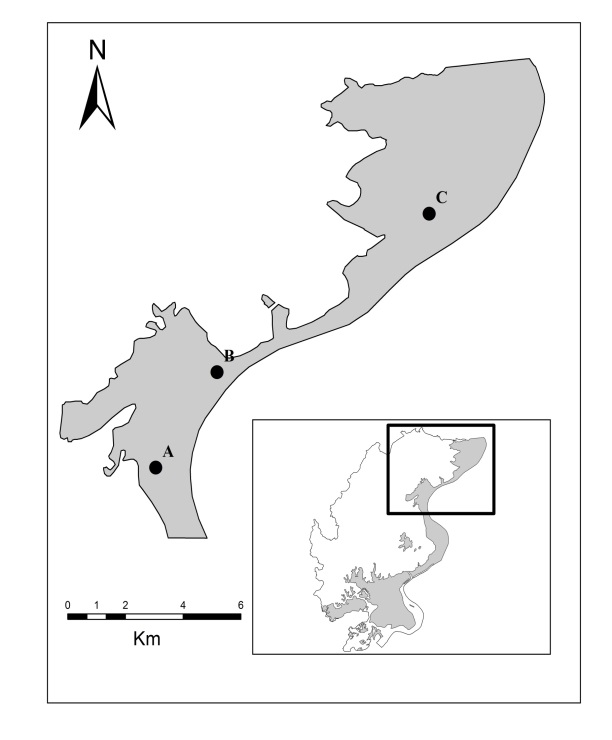 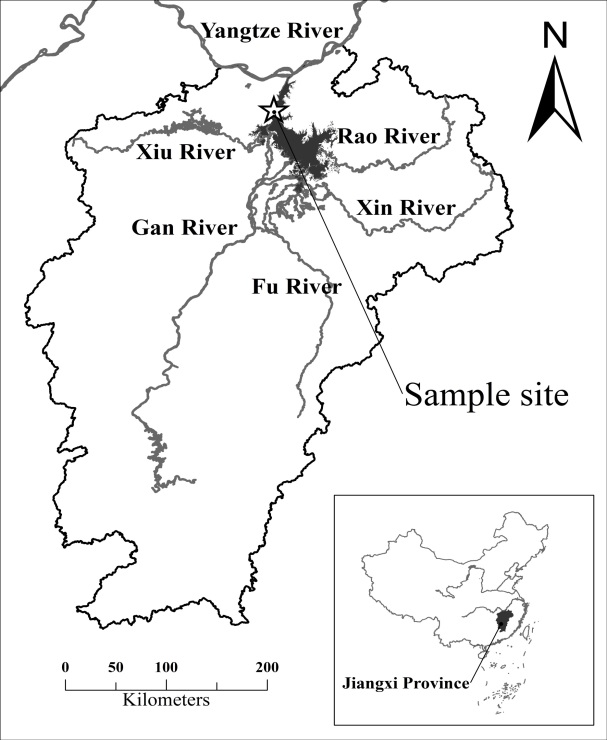 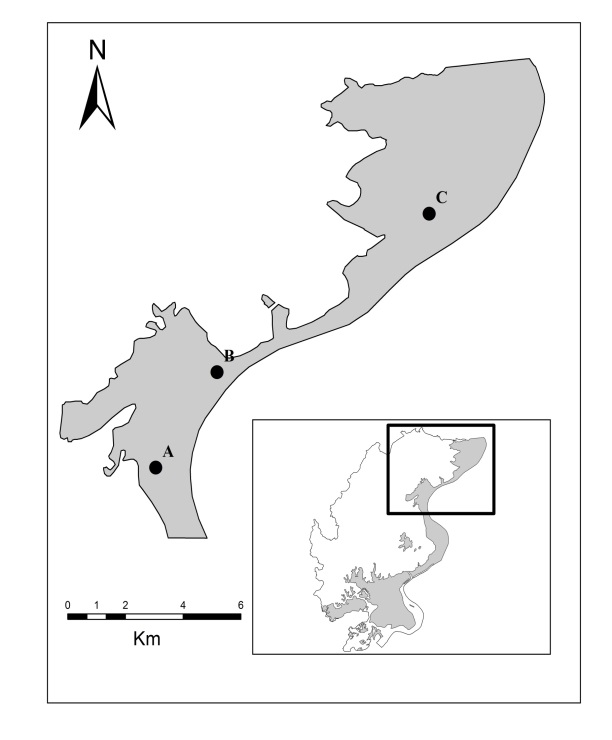 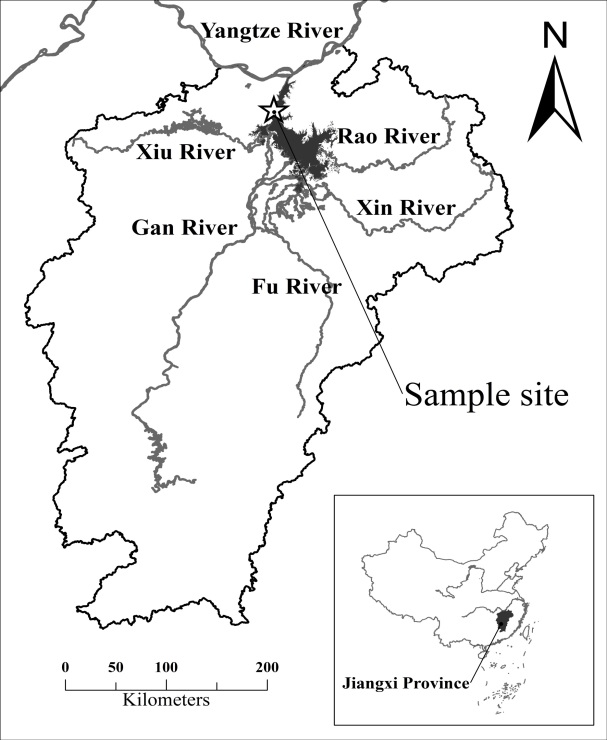 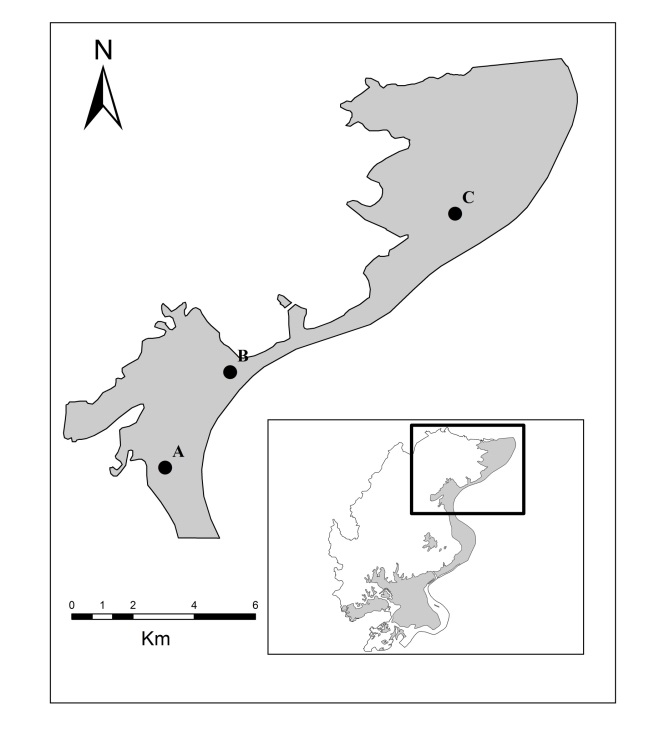 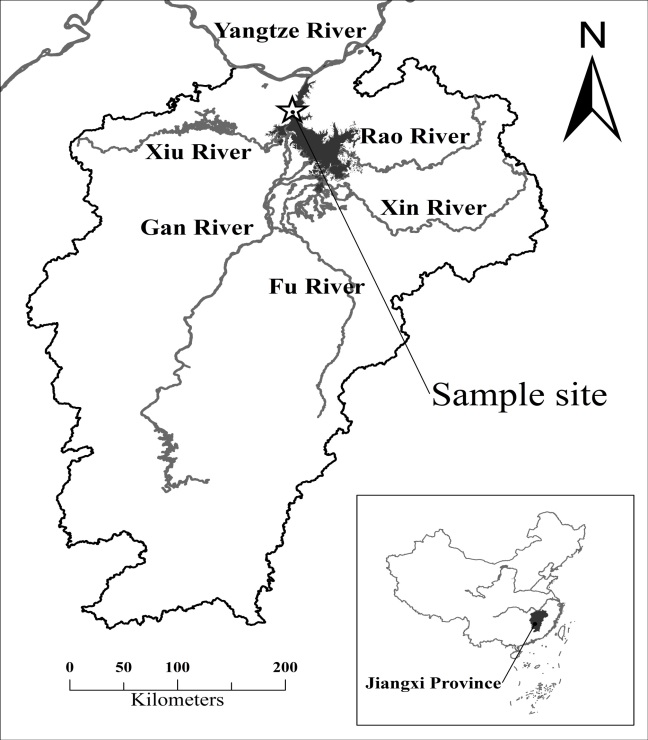 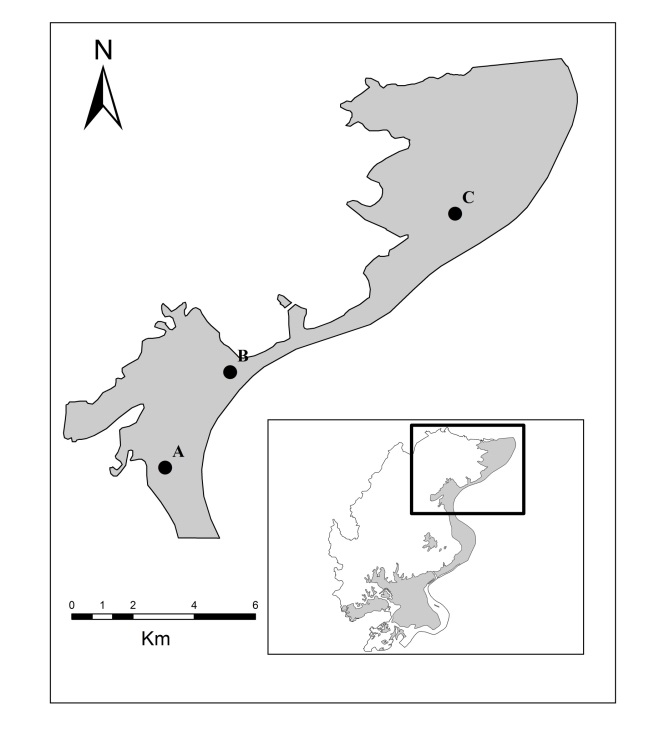 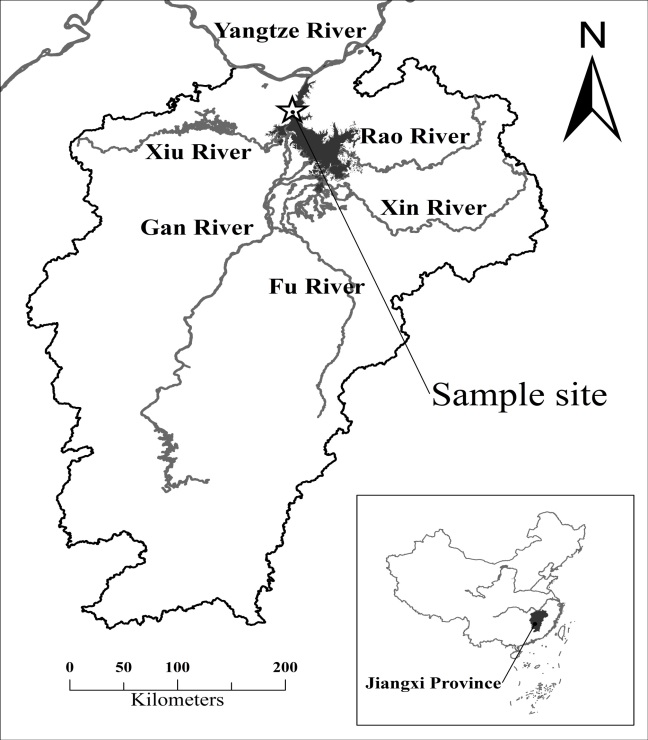 Fig. 2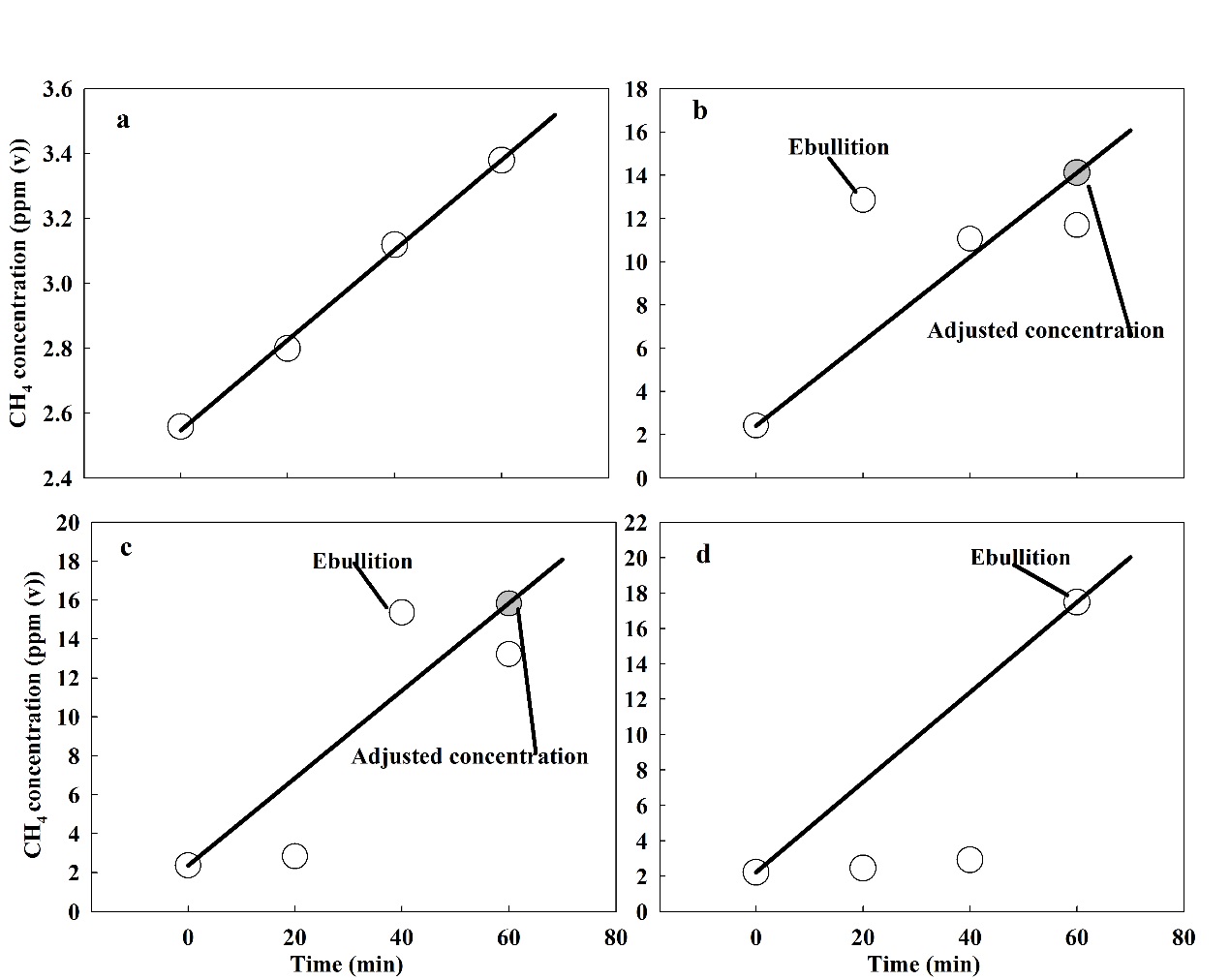 Fig. 3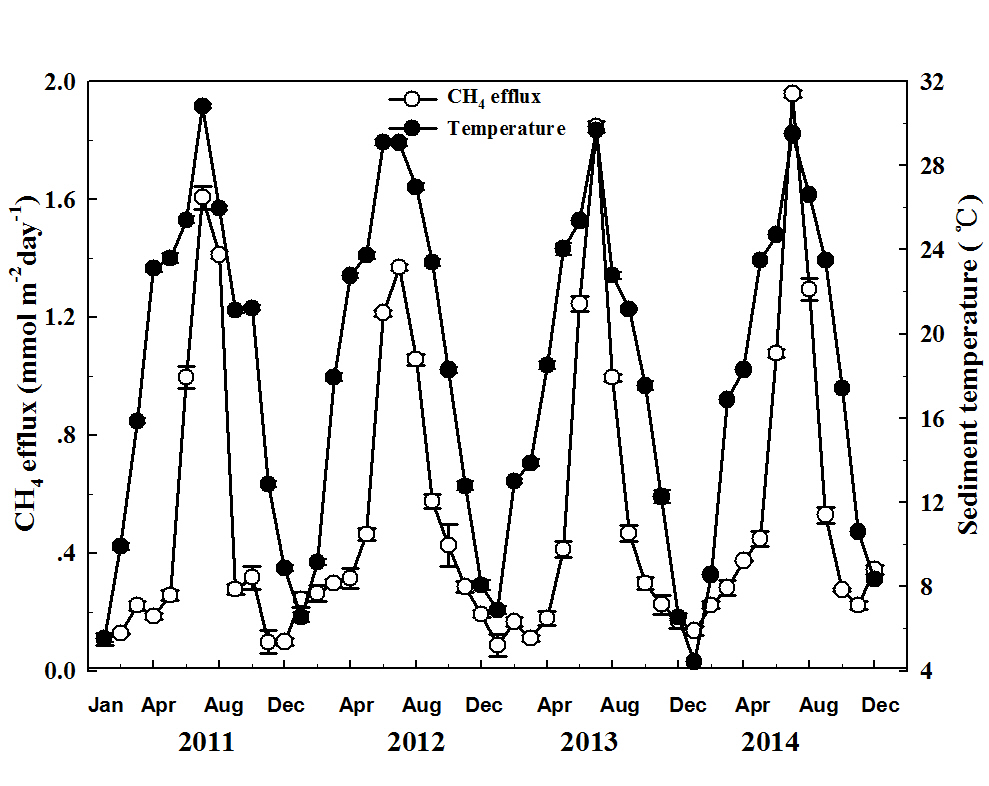 Fig. 4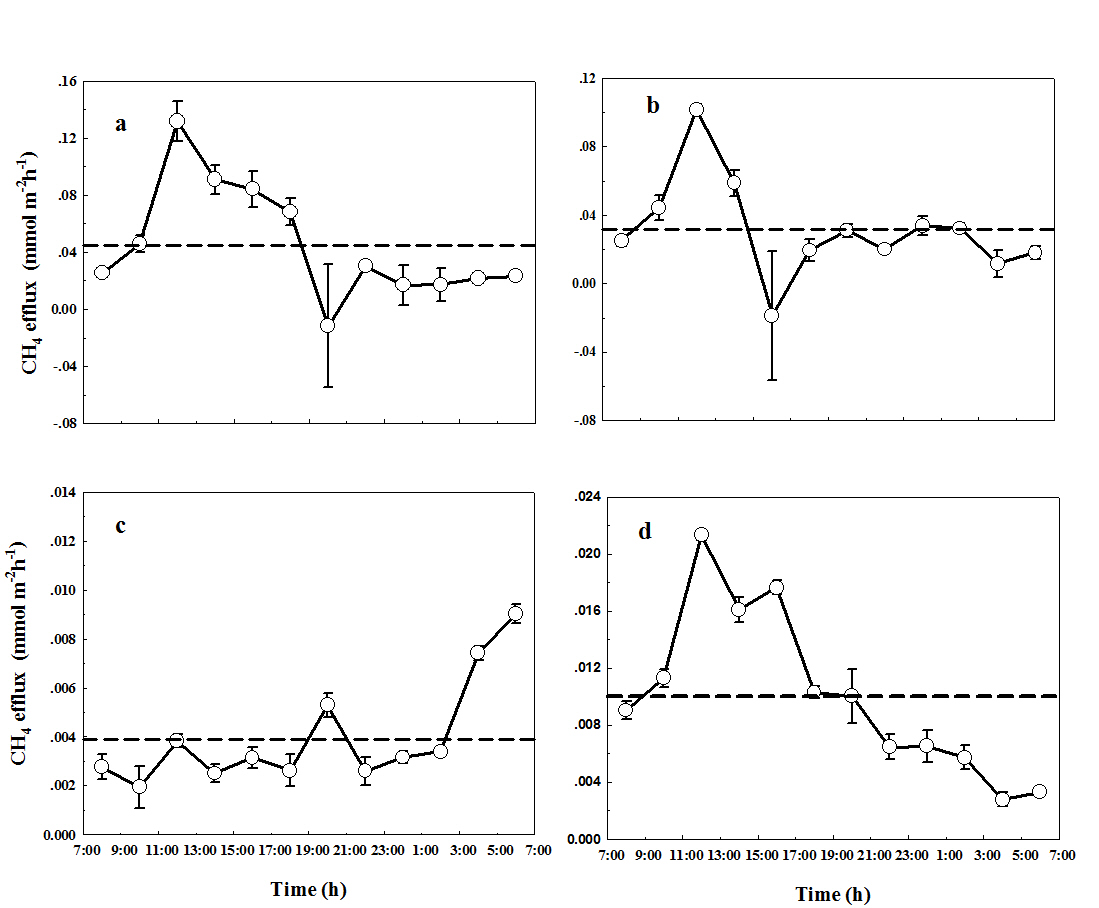 Fig.5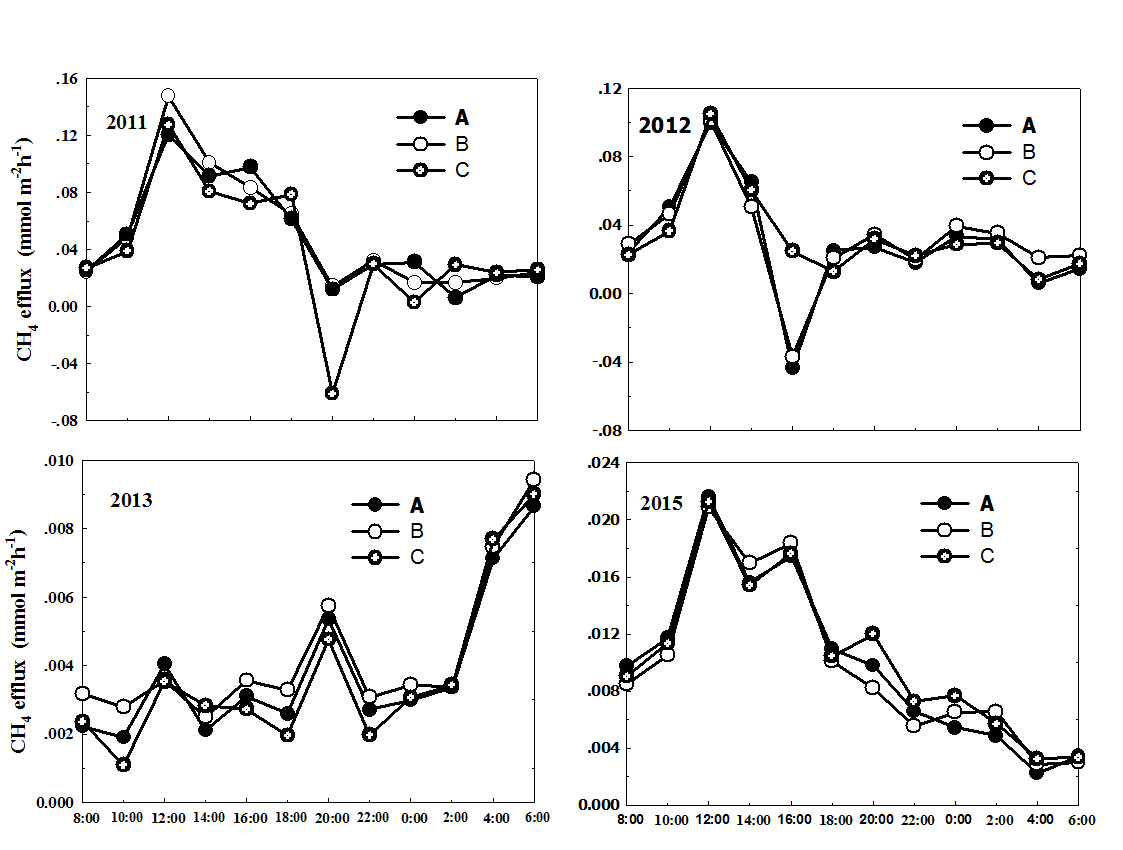 Fig. 6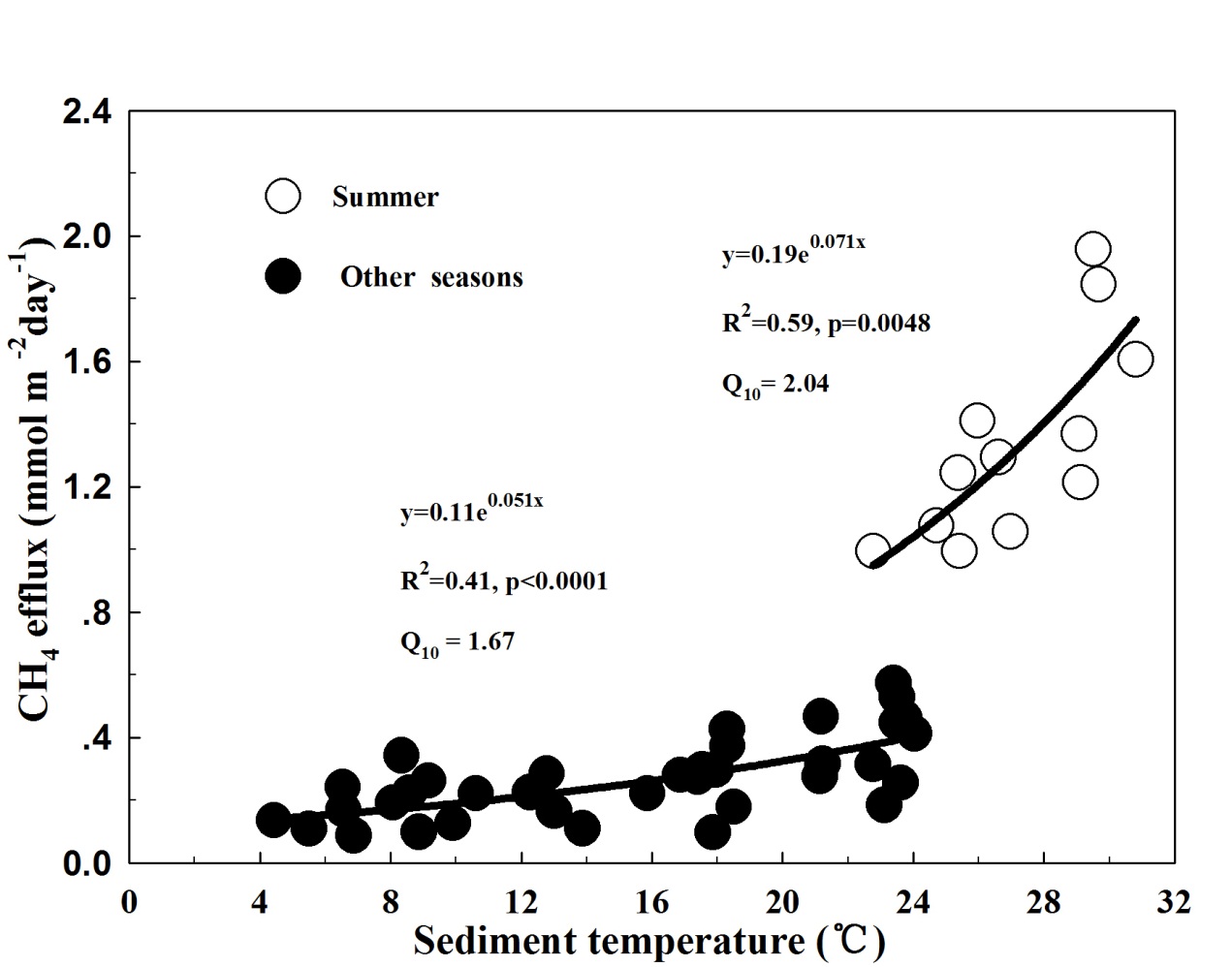 Fig.7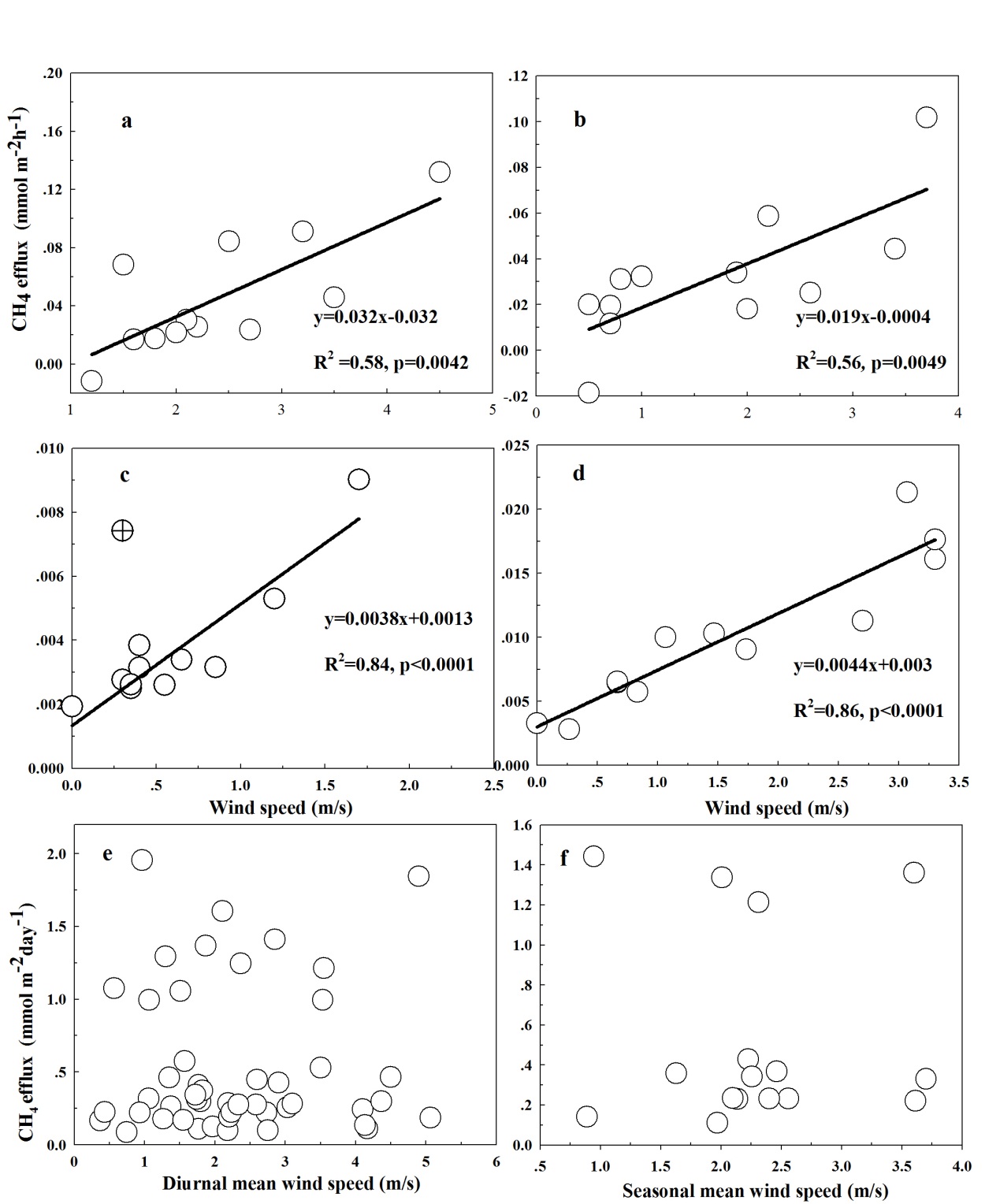 SeasonCH4 efflux (mmol m−2 day−1)Spring (Mar–May)0.30±0.11bdSummer (Jun–Aug)1.34±0.32aAutumn (Sep–Nov)0.33±0.14bWinter (Dec–Feb)0.18±0.077cdEnvironmental factorsCorrelation coefficientEnvironmental factorsCorrelation coefficientDissolved oxygen-0.74**Sediment- NO3--0.2Sediment nitrogen 0.37*Sediment-pH-0.13Sediment carbon 0.24Water-COD-0.016pH in the water-0.29Water-NO3--0.24Sediment C/N-0.064Water-NH4+-0.36*Conductivity-0.37Water-chla0.46*Wind speed0.008Water-TN-0.35*DOC-0.015Water-TP0.11No.Number of variablesRegression EquationnR2pGroup 112EffluxCH4 = –10.48 + 110.57 ST + 65.06SNC480.650.004Group1 + Group 216EffluxCH4 = –12.66 + 0.57ST + 90.81SNC430.730Group 1 + Group 2 + Group 319EffluxCH4 = –3.89 + 0.56ST + 102.88SNC – 35.56TP – 0.74DO190.890LakeLake size (km2)RegionClimateCH4 efflux (mmol m−2day−1)ReferencesSampling period11 lakes1Laurentians, CanadaBoreal 4.08Rasilo et al., 201511/0D Fiolen1.5SwedenBoreal 0.02Bastviken et al., 2004Once 31 lakes2Eastmain, CanadaBoreal 0.58Rasilo et al., 201514/17*DKevätön4FinlandBoreal 0.22Huttunen et al., 200312 times45 lakes5Côte-Nord, CanadaBoreal 1.17Rasilo et al., 201545/0D20 lakes7James Bay, CanadaBoreal 1.08Rasilo et al., 201514/6DDillon13North AmericaBoreal 0.61Smith and Lewis,19929 timesLake Mendota39.4North AmericaBoreal 0.5Fallon et al.,19806 times27 lakes41Abitibi, CanadaBoreal 1.67Rasilo et al., 201521/6D26 lakes47Chicoutimi, CanadaBoreal 1.08Rasilo et al., 201519/7D16 lakes171Chibougamau, CanadaBoreal 0.17Rasilo et al., 201514/2D48 lakes242Scheffervill, CanadaBoreal 0.42Rasilo et al., 201548/0DVõrtsjärv270EstoniaBoreal 1.28B/2.09CRõõm et al., 201421 times6 lake>100, 2024015.8AworldwideMainly boreal0.06Holgerson and Raymond, 2016Multiple times18 lakesrange10-100, 597789.3AworldwideMainly boreal0.1Holgerson and Raymond, 2016Multiple times43 lakesrange1–10, 782073.8AworldwideMainly boreal0.12Holgerson and Raymond, 2016Multiple timesNojiri4.4JapanTemperate0.06Utsuumi et al.,1998b6 times5 lakesrange 1–11, 3436ANetherlandsTemperate5.85Schrier–Uijl et al., 2011twiceKasumigaura168JapanTemperate0.26Utsuumi et al.,1998a72 timesBiwa674JapanTemperate0.27Miyajima et al.,19973 timesBiandantang3.3ChinaSubtropical1.32Xing et al., 200612 times Donghu27.9ChinaSubtropical1.46Xing et al., 200548 timesPoyang Lake3283ChinaSubtropical0.54Present study48 timesBB lake36.3Pantanal, South AmericaTropical0.50B/5.63CBastviken et al.,2010Once TR lake71.4Pantanal, South AmericaTropical0.65B/5.74CBastviken et al., 2010Once 